ПРОЕКТ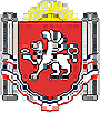 БОТАНИЧЕСКИЙ СЕЛЬСКИЙ СОВЕТРАЗДОЛЬНЕНСКОГО РАЙОНАРЕСПУБЛИКИ КРЫМРЕШЕНИЕ00.00.2023										      № 000О внесении изменений в решение Ботанического сельского совета Раздольненского района Республики Крым от 13.10.2022 № 411 «Об утверждении Правил Благоустройства и содержания территории муниципального образования Ботаническое сельское поселение Раздольненского района Республики Крым»В соответствии с Федеральным законом от 6 октября 2003 года № 131-ФЗ «Об общих принципах организации местного самоуправления в Российской Федерации», В соответствии с частью 5.3 статьи 30 Градостроительного кодекса Российской Федерации (далее — ГРК РФ), статьей 5 Федерального закона от 29 декабря 2022 года № 612-ФЗ «О внесении изменений в Градостроительный кодекс Российской Федерации и отдельные законодательные акты Российской Федерации и о признании утратившим силу абзаца второго пункта 2 статьи 16 Федерального закона «О железнодорожном транспорте в Российской Федерации», постановлением Правительства Российской Федерации от 29 мая 2023 года № 857 «Об утверждении требований к архитектурно-градостроительному облику объекта капитального строительства и Правил согласования архитектурно-градостроительного облика объекта капитального строительства» во исполнение поручение Главы Республики Крым от 22.06.2023 года № 1/01-32/3067, руководствуясь Уставом муниципального образования Ботаническое сельское поселение Раздольненского района Республики Крым, Ботанический сельский совет,РЕШИЛ:	1. Внести следующие изменения решение Ботанического сельского совета Раздольненского района Республики Крым от 13.10.2022 № 411«Об утверждении Правил Благоустройства и содержания территории муниципального образования Ботаническое сельское поселение Раздольненского района Республики Крым»:        1.1. Пункт 2.1. раздела 2 приложения к решению изложить в новой редакции:	«2.1. Архитектурно-градостроительный облик фасадов зданий, строений, сооружений должен соответствовать:- сложившимся историко-культурным особенностям и характеристикам территории;- визуально-ландшафтным особенностям и характеристикам;- функциональным, планировочным, архитектурно-градостроительным особенностям, включая композиционные, типологические, масштабные, стилистические, цветовые характеристики окружающей застройки.Фасады зданий и сооружений не должны иметь повреждений и должны поддерживаться в надлежащем эстетическом состоянии.Колористическое решение внешних поверхностей зданий, строений и сооружений проектируется с учетом концепции общего цветового решения застройки улиц и территорий муниципального образования.»	1.2. Пункт 2.2. раздела 2 приложения к решению изложить в новой редакции:	2.2..Архитектурно-градостроительный облик объектов капитального строительства, расположенных или предполагаемых для размещения на территории, в границах которых предусматриваются требования к архитектурно-градостроительному облику объектов капитального строительства должны отвечать требованиям, установленным Правилами землепользования и застройки муниципального образования Ботаническое сельское поселение Раздольненского района Республики Крым, и включают в себя:1)	требования к объемно-пространственным характеристикам объекта капитального строительства;2)	требования к архитектурно-стилистическим характеристикам объекта капитального строительства;3)	требования к цветовым решениям объектов капитального строительства;4)	требования к отделочным и (или) строительным материалам, определяющие архитектурный облик объектов капитального строительства;5)	требования к размещению технического и инженерного оборудования на фасадах и кровлях объектов капитального строительства;	6)	требования к подсветке фасадов объектов капитального строительства.Архитектурно-градостроительный облик объекта капитального строительства подлежит согласованию с Администрацией Раздольненского района Республики Крым при осуществлении строительства, реконструкции объекта капитального строительства в границах территорий, предусмотренных частью 5.3 статьи 30 Градостроительного Кодекса Российской Федерации, за исключением случаев, предусмотренных законодательством.»2.  Обнародовать настоящее решение в установленном порядке.3. Настоящее решение вступает в силу после его официального опубликования (обнародования).4. Контроль за исполнением настоящего решения оставляю за собой.Председатель Ботанического сельскогосовета – глава администрации Ботаническогосельского поселения